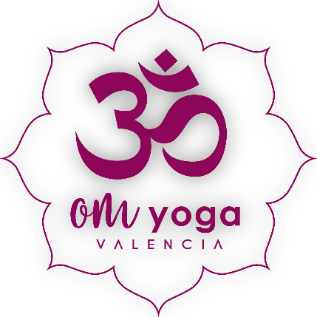 RETIRO DE YOGA¿Te apetece disfrutar de un retiro de yoga en plena naturaleza y con una alimentación riquísima y recomendada para nuestras actividades?Duración:  3 díasGrupos: De 10 a 15 personas Experiencia: No es imprescindibleAspectos de salud: Comentar cualquier cosa que consideres importanteACTIVIDADESPrácticas diarias de YogaRelajacionesMeditacionesPranayamas al aire librePaseos conscientesYoga Nidra Yin YogaCuenco terapisVisita al lago RosaEL RETIRO INCLUYE2 noches de alojamientoPensión completaTodas las prácticas de viernes a domingoCOMO Y CUANDO RESERVAREs recomendable hacer la reserva con antelación para poder asegurar la plaza. Para hacer la reserva hay que abonar 55 euros. El resto del pago debe realizarse máximo 10 días antes del retiro.MATERIAL NECESARIORopa cómoda para la práctica Material de aseo (recuerda no utilizar aparatos eléctricos)Esterilla para la sala2 bloques de yogaCinturón para yogaAntifaz con goma (para la meditación y relajación)Tapones Esterilla o pareo para el exteriorRopa de abrigo ( según el tiempo) para los paseosconscientesCalzado adecuado para andar por la montañaBotellín de agua para tener a mano en cualquier momentoAlgún objeto o mineral que tenga un valor sentimental para ti y quieras que te acompañe en este retiroESPACIO : KADAR ( SEGORBE)Kadar es un espacio cuidado en plena naturaleza donde la conexión con uno mismo y con el aprendizaje, permite ser explorado con respeto y confianza.  El uso de la instalaciones es solo para el grupo de yoga  Se ofrece comida saludable, vegetariana, sabrosa y abundantePara el placer de los sentidos.  Para el buen funcionamiento de nuestra depuradora natural es necesario que no se tiren toallitas higiénicas al baño y se utilicen las papeleras para todo tipo de materiales y productos de higiene.  No disponemos de personal de servicio en el comedor, por lo tanto, cada usuario se hará cargo de la vajilla que utilice en cada comida, cogiendo lo que necesite del aparador y fregando luego todo aquello que ensucie.  Horarios de comidas: Desayuno 9:00 h., almuerzo a media mañana, comida 14:00 h., merienda 18:00 h., cena 21:00 h.Las habitaciones son compartidas con literas. Capacidad 19 personasTenemos en cuenta tus alergias e intolerancias. Hazlas saber en cuanto reserves tu plaza.POLÍTICA DE CANCELACIÓNLa reserva inicial no admite devolución. Una vez pagado el retiro, en caso no de asistencia, se recuperará hasta el 50% del importe. Cinco días antes del inicio del retiro ya no habrá devolución. UBICACIÓN: Kadar ( Segorbe)NO TIENES COMO IR COMENTALO, COMPARTIMOS VIAJE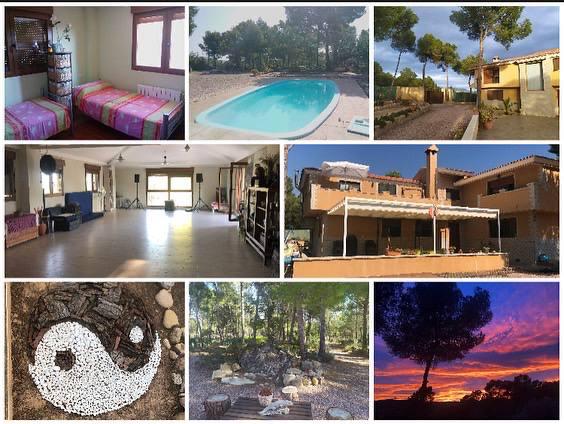 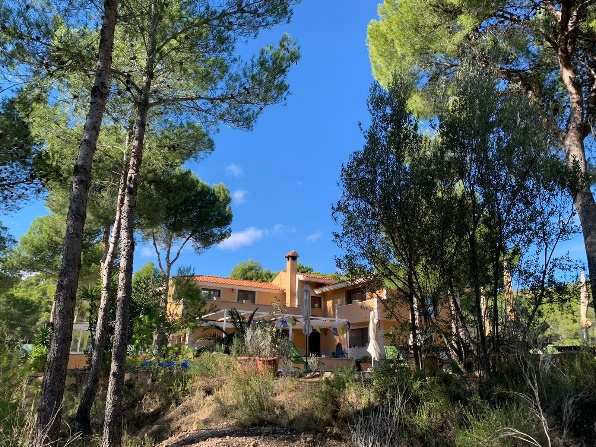 